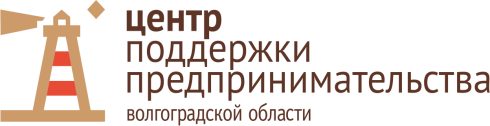 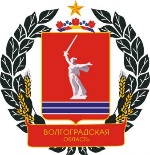 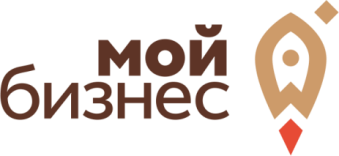 ПРОГРАММА ТРЕНИНГА«Продвижение для самозанятых в социальных сетях»Дата проведения:15.09.2021 г.Место проведения:г. Волгоград, ул. Качинцев, 63, аудитория 215Бизнес – тренер: Романова Светлана Время проведения:с 15-00 до 19-00ВремяТема15.00 - 15.10Открытие тренинга. Знакомство с участниками.15.10 – 15. 15Информирование о ГАУ ВО «Мой бизнес».15.15 - 16.40Инструменты для онлайн-продвижения бизнеса.Как правильно самозанятому продвигать себя в соцсетях16.40 - 17.20Сайты: их разновидности и отличия.Реклама контекстная и таргетинговая.Соц.сети: инстаграм, вконтакте (правила оформления, ведения и продвижения).Авито/Юла: техники написания объявлений и их продвижение.17.20 – 18.50Практика: Определение целевой аудитории, анализ конкурентов, разработка воронки продаж.18.50 - 19.00Вопросы- ответы. Подведение итогов.